SPONSORSHIP FORMSponsor Information
Name: ___________________________________________	Phone Number: _________________________
Mobile Number: ___________________________________	Email: _________________________________
Postal Address: __________________________________________________________________________


__________________________________________________________NIC#__________________________Source/Person from which you learned about this sponsorship opportunity________________________Sponsorship InformationSponsorship Category	 iFeel for Education (Rs.1,000/child/month)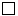  iFeel for Education + Lunch (Rs.2,000/child/month)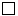  iFeel for Orphan (Rs.5,000/month/Ration + Education) iFeel for Hunger (Rs.3,000/family Ration)      Number of children sponsored: _________________________________
Sponsorship Commitment:	 6 Months	1 Year	2 Years	3 YearsFrequency of payment:	Once	Monthly	Quarterly	Six-Monthly	Annually 
Date: _________________________	Signature: ____________________________For Office Use OnlyJournal page no. ________	Information of Child Being SponsoredName: _________________________________________________________Fathers Name: __________________________________________________General InformationiFeel for Education: Sponsor a student of OSCS for an amount of Rs.1,000 per month. It will cover all expenses from books and tuition to uniforms and lunchiFeel for Orphans: Help us support a needy family raising orphan students studying in OSC schools with Rs.5,000 per month for schooling and food.iFeel for Hunger: Daily Lunch ProgramOne Daigh of Rice for 8,000 Rs.Monthly Lunch for one school 35,000 Rs.One child’s monthly lunch cost 1,000 Rs.iFeel for Ramadan Ration: Be a part of the Ramadan food drive with Rs.3,000 per family.
iFeel for Health: If you are a doctor, enroll in our volunteer program and be part of our free medical camps for OSCS studentsYou can pay through cash, cheque, pay order, or direct bank deposit. Please inform us after direct bank deposit through email (info@ifeel.pk) or SMS/Whatsapp (0321 5387236). Please fold and send this sponsorship form to the address printed below.Bank Account Details	
Account Title: Intl Foundation for Edu Empowerment and Learning (iFeel)Meezan Bank, F-10 Markaz, Islamabad 	Account Number: 0101736462IBAN: PK55MEZN0003040101736462	Swift Code: MEZNPKKA

Postal Address:  Ifeel (International Foundation for Education Empowerment and learning)
House# 247, Major Road, F11/4 IslamabadClass: ___________Starting date of sponsorship: ______